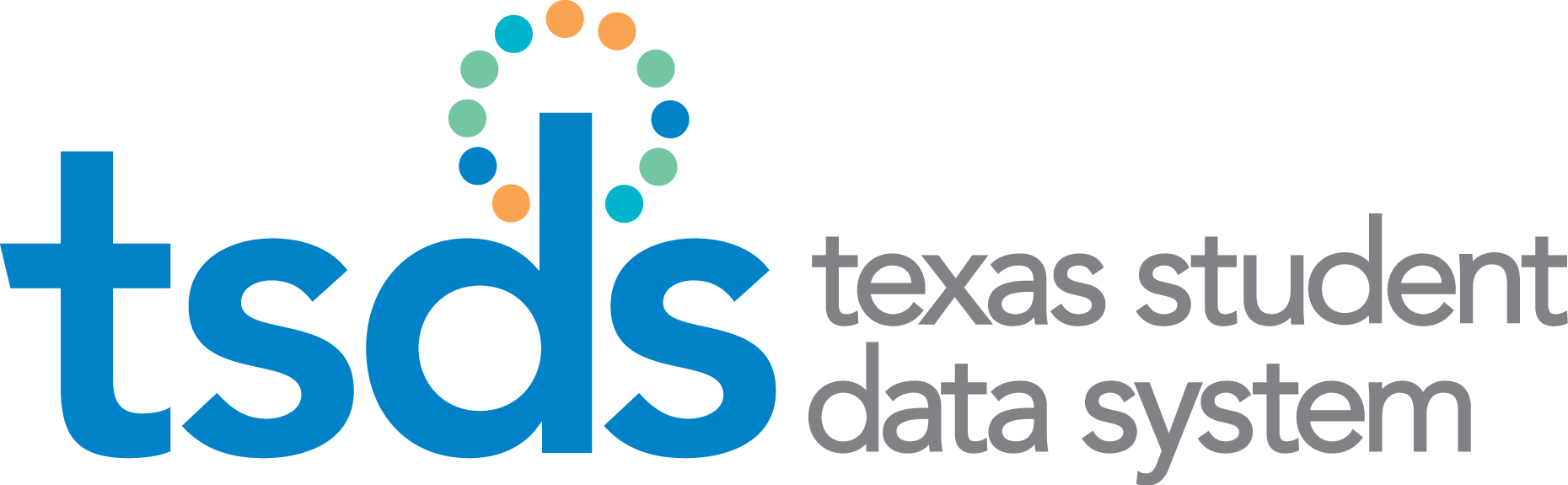 Texas Education Data Standards(TEDS)2018-2019 Cumulative Change Log – Section 5Posts-Addendum Version 2019.2.1August 1, 2018Prepared by: Information Technology Services Business Management DivisionSection 5 – Business Rules and Validations ChangesThe following is a list of changes made in section 5 of the 2017-2018 Post-Addendum Version 2017.A.2.1 published November 15, 2017 to create the 2018-2019 Post-Addendum Version 2019.2.1 published August 1, 2018.  This is a cumulative list of all 2018-2019 changes.VersionRule #Description of ChangeError LevelTSDSCollectionPEIMS Sub2019.2.010010-000ARevision: Removed Rule Applies to ESC (ESCs do not report LocalEducationAgency complex type)FXECDS1, 2, 3, 42019.2.010010-000BRevision: Removed Submission 1; Removed Rule Applies to ESC (ESCs do not report LocalEducationAgency complex type)F2, 42019.2.010010-000ENew rule: For a Local Education Agency, the following must be provided: DISTRICT-ID, DISTRICT-NAME, ORGANIZATION-CATEGORY, and ARMED-SERVICES-VOC-APT-BATTERY-INDICATOR-CODE.F12019.1.010010-0015Revision: Changed Business Meaning from "For reporting Public PK and KG data for ECDS…." to "For reporting ECDS data…." (17-18 Post-Addendum change)FECDS1, 2, 3, 42019.2.110010-0015Revision: Added PEIMS Sub 1, 2, 3, and 4 to this rule (New rule for PEIMS)FECDS1, 2, 3, 42019.0.010010-0016Revision: Added "Metadata" after "Assessment" to distinguish from Student Assessment dataFECDS2019.1.010010-0016Revision: Added "Kindergarten" to Rule Text (17-18 Post-Addendum change)FECDS2019.2.010010-0016Revision: Added 'if at least one KG student is reported (student school association data with GRADE-LEVEL-CODE "KG"), then'; Also added ' where REPORT-ASSESSMENT-TYPE is "ECDS - KG"' to the end of the rule.FECDS2019.0.010010-0099Revision: Changed 'Student Enrollment data' to 'Student data where the student has AS-OF-STATUS-CODE of "B"-"G" or "X" '; Removed 015816, 015819, 057811, 084805, 101833, 101865, and 101867 since these LEAs are no longer in AskTEDF12019.2.110010-0099Revision: Deleted '"015820", "057817", "057832", "101829", "101866", or "101869"'; Added '"015826", "015837", "057837", or "101813"'F12019.1.010011-0009Revision: Added additional governmental charter LEA IDs 068803, 212804, and 236802F1, 22019.2.010020-000ARevision: Added Rule Applies to ESCFECDS1, 2, 3, 42019.2.010020-0035Revision: Changed 'For reporting Private PK data' to 'If the last three digits of DISTRICT-ID are "960" (Private PK data), then 'FECDS2019.0.010020-0036Revision: Added "Except for campuses registered with TEA as a JJAEP, "; Changed 'ECONOMIC-DISADVANTAGE-CODE of "01", "02"' to 'ECONOMIC-DISADVANTAGE-CODE of "01" or "02"'; Updated Business Meaning; Keep Error Level FatalF12019.2.010020-0039Revision: Removed 'Campus data must be provided'; Added ', if at least one student is reported at that campus (student school association data with GRADE-LEVEL-CODE "KG"), then Campus data must be reported'; Changed back to Fatal error levelFECDS2019.2.010020-0040Revision: Removed 'Campus data must be provided'; Added ', if at least one student is reported at that campus (student school association data with GRADE-LEVEL-CODE "PK"), then Campus data must be reported'; Changed back to Fatal error levelFECDS2019.1.010020-0041Revision: Changed Rule Text from "for each student" to "for each Kindergarten student" (17-18 Post-Addendum change)FECDS2019.2.010020-0041Deleted ruleFECDS2019.1.010020-0042Revision: Changed Rule Text from "for each student" to "for each Prekindergarten student" (17-18 Post-Addendum change)FECDS2019.2.010020-0042Deleted ruleFECDS2019.1.010020-0043Deleted rule (17-18 Post-Addendum change)SECDS2019.1.010020-0044Deleted rule (17-18 Post-Addendum change)SECDS2019.1.010020-0045Revision: Changed Rule Text "For reporting…" to "When reporting…"; Added "that is participating in ECDS reporting" to Business Meaning (17-18 Post-Addendum change)FECDS2019.2.010020-0045Revision: Changed 'For reporting Private PK data' to 'If the last three digits of DISTRICT-ID are "960" (Private PK data), then 'FECDS2019.1.010020-0046Revision: Reworded Rule Text for clarity; Reworded Business Meaning for clarity (17-18 Post-Addendum change)SECDS2019.2.010020-0046Revision: Changed 'For reporting Private PK data' to 'If the last three digits of DISTRICT-ID are "960" (Private PK data), then 'SECDS2019.1.010020-0047Revision: Reworded Rule Text for clarity including changing "must" to "should"; Reworded Business Meaning for clarity (17-18 Post-Addendum change)SECDS2019.2.010020-0047Revision: Changed 'For reporting Private PK data' to 'If the last three digits of DISTRICT-ID are "960" (Private PK data), then 'SECDS2019.1.010020-0048New rule: For each campus registered with TEA as an approved Texas Science, Technology, Engineering, and Mathematics (T-STEM) Academy campus, there should be at least one student with T-STEM-INDICATOR-CODE of "1", or else a warning will display for verificationS1, 3, 42019.1.010020-0049New rule: For each campus registered with TEA as an approved Early College High School (ECHS) campus, there should be at least one student with ECHS-INDICATOR-CODE of "1", or else a warning will display for verificationS1, 3, 42019.1.010020-0050New rule: For each campus registered with TEA as an approved campus to run a Pathways in Technology (P-TECH) program, there should be at least one student with P-TECH-INDICATOR-CODE of "1", or else a warning will display for verificationS1, 3, 42019.2.010050-0002Revision: Added 'reported for ECDS' and PROGRAM-EVALUATION-TYPEFECDS2019.0.010200-000ERevision: Removed SCHOOL-DAY-OPERATIONAL-MINUTESF32019.0.010200-000GRevision: Added INSTRUCTIONAL-PROGRAM-TYPEF32019.0.010200-0010Revision: Added "or SCHOOL-DAY-INSTRUCTIONAL-MINUTES should be greater than 0"S32019.2.010200-0010Revision: Added 'If INSTRUCTIONAL-PROGRAM-TYPE is any value other than "03" or "13", and '; added "(Student Instructional Day)"; Changed Business MeaningS32019.2.010200-0011Revision: Changed 'must not be blank' to 'must be "01" (Staff Development Waiver Day), "02" (Missed School Waiver Day), "04" (Low Attendance Waiver Day), or "99" (Other Waiver Day)'F32019.2.010200-0012Revision: Added ' or "05" (JJAEP School Day Waiver issued by TJJD)'F32019.0.010200-0014Deleted rule (17-18 Post-Addendum change)F32019.0.010200-0016Revision: Changed "must be 420" to "must be 1-420" (17-18 Post Addendum change)S32019.2.010200-0016Revision: Changed "must be 1-420" to "should generally be 1-480"; Changed Business MeaningS32019.2.110200-0016Revision: Changed from Fatal to Special WarningS32019.0.010200-0017Deleted ruleF32019.0.010200-0018Deleted ruleF32019.0.010200-0020Revision: Changed from "must be 420" to "should be 1-480"; changed from Fatal to Special Warning (17-18 Post-Addendum change)S32019.2.010200-0020Revision: Added "generally" to rule text; revised Business MeaningS32019.2.010200-0021Revision: Changed "greater than" to "greater than or equal to"F32019.0.010200-0027Revision: Removed REPORTING-PERIOD-INDICATOR-CODE; added where INSTRUCTIONAL-PROGRAM-TYPE is "01" or "02"; changed "the NUMBER-DAYS-TAUGHT times 420 minutes a day" to "75,600"S32019.0.010200-0029Revision: Clarified Business Meaning, no logic change (17-18 Post-Addendum change)F32019.0.010200-0030Deleted ruleS32019.2.010200-0032Deleted rule because 10200-0012 will also fire in this scenario, and both are not neededF32019.0.010200-0033Revision: Removed '"03" (Shortened Waiver Day)'F32019.0.010200-0034Revision: Added "or SCHOOL-DAY-INSTRUCTIONAL-MINUTES must be greater than 0"F32019.1.010200-0034Revision: Added 'If INSTRUCTIONAL-PROGRAM-TYPE is any value other than "03" or "13", and 'F32019.2.010200-0035Revision: Added waiver type "05" for JJAEPF32019.0.010200-0036Revision: Added "and SCHOOL-DAY-INSTRUCTIONAL-MINUTES must be 0"F32019.2.010200-0036Revision: Added "or blank/not reported" to SCHOOL-DAY-OPERATIONAL-MINUTES check and SCHOOL-DAY-INSTRUCTIONAL-MINUTES-CHECK; revised Business MeaningF32019.0.010200-0037New rule: There must not be a day on the school calendar with CALENDAR-WAIVER-EVENT-TYPE of "01" (Staff Development Waiver Day) before the first day of the school calendar where SCHOOL-DAY-EVENT-CODE is "01" (Student Instructional Day).F32019.0.010200-0038New rule: There must not be a day on the school calendar with CALENDAR-WAIVER-EVENT-TYPE of "01" (Staff Development Waiver Day) after the last day of the school calendar where SCHOOL-DAY-EVENT-CODE is "01" (Student Instructional Day).F32019.0.010200-0039New rule: If INSTRUCTIONAL-PROGRAM-TYPE is "01" or "02", then SCHOOL-DAY-OPERATIONAL-MINUTES must not be blank.F32019.0.010200-0040New rule: If INSTRUCTIONAL-PROGRAM-TYPE is "03"-"12", then SCHOOL-DAY-OPERATIONAL-MINUTES must be blank/not reported.F32019.1.010200-0040Revision: Replaced 03-12 with 03-13F32019.0.010200-0041New rule: If INSTRUCTIONAL-PROGRAM-TYPE is "04"-"12", then SCHOOL-DAY-INSTRUCTIONAL-MINUTES must not be blank.F32019.0.010200-0042New rule: If INSTRUCTIONAL-PROGRAM-TYPE is "01", "02", or "03", then SCHOOL-DAY-INSTRUCTIONAL-MINUTES must be blank/not reported.F32019.1.010200-0042Revision: Added INSTRUCTIONAL-PROGRAM-TYPE 13F32019.0.010200-0043New rule: If INSTRUCTIONAL-PROGRAM-TYPE is "02" or "03", then CAMPUS-ID must be in a Local Education Agency registered with the TEA as a charter.F32019.0.010200-0044New rule: If INSTRUCTIONAL-PROGRAM-TYPE is "12", then the first six characters of CAMPUS-ID must be "227827".F32019.0.010200-0045New rule: For a particular CAMPUS-ID, SCHOOL-YEAR, and INSTRUCTIONAL-TRACK-INDICATOR-CODE where INSTRUCTIONAL-PROGRAM-TYPE is "03", the count of distinct calendar days must be at least 180 days.S32019.0.010200-0046New rule: For a particular CAMPUS-ID, SCHOOL-YEAR, and INSTRUCTIONAL-TRACK-INDICATOR-CODE where INSTRUCTIONAL-PROGRAM-TYPE is "04", the sum of all SCHOOL-DAY-INSTRUCTIONAL-MINUTES should be greater than or equal to 32,400.S32019.0.010200-0047New rule: For a particular CAMPUS-ID, SCHOOL-YEAR, and INSTRUCTIONAL-TRACK-INDICATOR-CODE where INSTRUCTIONAL-PROGRAM-TYPE is "05"-"12", the sum of all SCHOOL-DAY-INSTRUCTIONAL-MINUTES should be greater than 43,200.S32019.0.010200-0048New rule that was then deleted in v2019.1.0F32019.1.010200-0048Deleted rule just added in v2019.0.0F32019.0.010200-0049New rule that was then deleted in v2019.1.0F32019.1.010200-0049Deleted rule just added in v2019.0.0F32019.0.010200-0050New rule: If CALENDAR-DATE is on the Memorial Day holiday (the last Monday in May), and INSTRUCTIONAL-PROGRAM-TYPE is "01" or "02", then SCHOOL-DAY-OPERATIONAL-MINUTES should be 0.S32019.0.010200-0051New rule: If CALENDAR-DATE is on the Memorial Day holiday (the last Monday in May) and INSTRUCTIONAL-PROGRAM-TYPE is "03", then SCHOOL-DAY-EVENT-CODE should not be "01" (Student Instructional Day).S32019.0.010200-0052New rule: If CALENDAR-DATE is on the Memorial Day holiday (the last Monday in May) and INSTRUCTIONAL-PROGRAM-TYPE is "04"-"12", then SCHOOL-DAY-INSTRUCTIONAL-MINUTES should be 0.S32019.1.010200-0053New rule: If INSTRUCTIONAL-PROGRAM-TYPE is "13", then CAMPUS-ID must be a campus registered with the TEA as a juvenile justice alternative education program (JJAEP).F32019.1.010200-0054New rule: If INSTRUCTIONAL-PROGRAM-TYPE is "13", then CALENDAR-WAIVER-EVENT-TYPE must not be "01", "02", "04", or "99".F32019.1.010200-0055New rule: If CALENDAR-WAIVER-EVENT-TYPE is "05", then CAMPUS-ID must be a campus registered with the TEA as a juvenile justice alternative education program (JJAEP).F32019.2.010200-0056New rule: REPORTING-PERIOD-END-DATE should be greater than REPORTING-PERIOD-BEGIN-DATE.S32019.2.010200-0057New rule: For a particular Reporting Period (CAMPUS-ID, SCHOOL-YEAR, REPORTING-PERIOD-INDICATOR-CODE, and INSTRUCTIONAL-TRACK-INDICATOR-CODE), each CALENDAR-DATE referenced must be on or after the REPORTING-PERIOD-BEGIN-DATE and on or before the REPORTING-PERIOD-END-DATE.F32019.2.110200-0058New rule: The NUMBER-DAYS-TAUGHT in a particular Reporting Period must be less than or equal to the number of days that elapse between the REPORTING-PERIOD-BEGIN-DATE and the REPORTING-PERIOD-END-DATE.F32019.0.020030-0008Revision: Changed FISCAL-YEAR from 8 to 9.F12019.1.020030-0022Revision: Added additional governmental charter LEA IDs 068803, 212804, and 236802F12019.1.020030-0023Revision: Added additional governmental charter LEA IDs 068803, 212804, and 236802F12019.1.020030-0024Revision: Added additional governmental charter LEA IDs 068803, 212804, and 236802F12019.1.020030-0025Revision: Added additional governmental charter LEA IDs 068803, 212804, and 236802F12019.1.020030-0036Revision: Changed from Special Warning to Fatal; Changed "should" to "must"; Added exclusion for governmental charters "If DISTRICT-ID is a charter, but not a governmental charter ("057814", "057840", "068803", "101807", "101811", "174801", "212804", "220810", "227806", "227819", or "236802"), then"F12019.1.020030-0037Revision: Changed from Special Warning to Fatal; Changed "should" to "must"; Added exclusion for governmental charters "If DISTRICT-ID is a charter, but not a governmental charter ("057814", "057840", "068803", "101807", "101811", "174801", "212804", "220810", "227806", "227819", or "236802"), then"F12019.1.020030-0046Revision: Changed from Special Warning to Fatal, changed "should" to "must"F12019.1.020030-0047Revision: Changed from Special Warning to Fatal, changed "should" to "must"F12019.1.020030-0048Revision: Changed from Special Warning to Fatal, changed "should" to "must"F12019.1.020030-0049Revision: Changed from Special Warning to Fatal, changed "should" to "must"F12019.1.020030-0051Revision: Changed from Special Warning to Fatal, changed "should" to "must"F12019.1.020030-0053Revision: Changed from Special Warning to Fatal, changed "should" to "must"F12019.0.020032-0024Revision: Changed FISCAL-YEAR from 7 to 8.F22019.1.020032-0025Revision: Added additional governmental charter LEA IDs 068803, 212804, and 236802F22019.1.020032-0026Revision: Added additional governmental charter LEA IDs 068803, 212804, and 236802F22019.1.020032-0027Revision: Added additional governmental charter LEA IDs 068803, 212804, and 236802F22019.1.020032-0028Revision: Added additional governmental charter LEA IDs 068803, 212804, and 236802F22019.0.020032-0033Deleted Rule (redundant to 20032-0034)F22019.0.020032-0034Revision: Added Rule Applies to CharterF22019.1.020032-0056Revision: Kept as Fatal error level; Added exclusion for governmental charters "If DISTRICT-ID is a charter, but not a governmental charter ("057814", "057840", "068803", "101807", "101811", "174801", "212804", "220810", "227806", "227819", or "236802"), then"F22019.0.020032-0059Deleted rule (it is redundant to 20032-0009)F22019.1.020032-0063Revision: Kept as Fatal error level; Added exclusion for governmental charters "If DISTRICT-ID is a charter, but not a governmental charter ("057814", "057840", "068803", "101807", "101811", "174801", "212804", "220810", "227806", "227819", or "236802"), then"F22019.0.020032-0075Revision: Deleted FISCAL-YEAR 5. Added FISCAL-YEAR 9.S22019.0.020032-0096Revision: Removed FUND-CODE 204, 208, 237, 262, 266, 269, 279, 293, 297, 361, 366, 389, 413, 421, 424, 425, and 426S22019.0.020032-0097Revision: Removed FUND-CODE 204, 208, 266, 269, 293, 366, 389, 413, 421, 425, 426S22019.0.020032-0098Revision: Removed FUND-CODE 204, 208, 243, 249, 252. 266, 269, 293, 297, 330, 336, 339, 366, 389, 413, 417, 421, 425, 426S22019.0.020032-0099Revision: Removed FUND-CODE 204, 208, 237, 266, 269, 283, 284, 293, 297, 326, 366, 389, 413, 421, 425, 426S22019.0.020032-0100Revision: Removed FUND-CODE 204, 208, 213, 237, 256, 261, 262, 266, 269, 279, 280, 285, 293, 295, 297, 302, 326, 343, 348, 349, 351, 356, 358, 361, 366, 389, 394, 401, 413, 421, 425, 426S22019.0.020032-0101Revision: Removed FUND-CODE 204, 208, 266, 269, 293, 297, 366, 389, 413, 421, 423, 425, 426S22019.0.020032-0102Revision: Removed FUND-CODE 266, 285, 358, 366S22019.0.020032-0104Revision: Removed FUND-CODE 213, 237, 266, 269, 280, 295, 302, 326, 356, 358, 366, 401, 413, 421, 423, 426S22019.0.020032-0105Revision: Business Meaning - corrected "budget data" to "actual financial data" (17-18 Post-Addendum change)F22019.0.020032-0121Revision: Business Meaning - corrected "budget amounts" to "actual financial amounts" (17-18 Post-Addendum change)S22019.1.020032-0148New rule: The sum of all ACTUAL-AMOUNTs where OBJECT-CODE is "6212" should be greater than 0.S22019.1.020033-0002Revision: Added additional governmental charter LEA IDs 068803, 212804, and 236802F22019.0.020033-0004Revision: Deleted FISCAL-YEAR 5. Added FISCAL-YEAR 9.F22019.1.030060-0005Revision: Added 'with a ROLE-ID other than "033" or "036"'F12019.2.130060-0005Revision: Removed "with a ROLE-ID other than "033" or "036"', taking the rule back to it's original form by reversing the revision made in version 2019.1.0F12019.0.030060-0028Revision: Changed FISCAL-YEAR from 8 to 9.S12019.0.030060-0029Revision: Deleted FISCAL-YEAR 5. Added FISCAL-YEAR 9.S12019.0.030090-0008Revision: Added ROLE-ID "008"; added "and NOT Counselor" to Business MeaningF12019.0.030090-0079Revision: Removed "instructional" from Business MeaningS12019.0.030090-0080Revision: Added ROLE-IDs "100"-"114"W12019.0.030090-0103New rule: If ROLE-ID is "008", then the following must be blank: CLASS-ID-NUMBER, NUMBER-STUDENTS-IN-CLASS, and CLASS-TYPE-CODE.F12019.0.030090-0104New rule: If ROLE-ID is "008", then MONTHLY-MINUTES must not be blank.F12019.0.030090-0105New rule: If SERVICE-ID is a Physical Education course ("02530002", "02530003", "02850000", "03823000", "PES00052", "PES00053", "PES00054", "PES00055", "82200XXX", "82930XXX", "83200XXX", or "84200XXX"), and NUMBER-STUDENTS-IN-CLASS is greater than 0, then the following fields must not be blank: NUMBER-DAYS-TAUGHT-WEEK-1, NUMBER-DAYS-TAUGHT-WEEK-2, NUMBER-DAYS-TAUGHT-WEEK-3, NUMBER-DAYS-TAUGHT-WEEK-4, NUMBER-MINUTES-TAUGHT-WEEK-1, NUMBER-MINUTES-TAUGHT-WEEK-2, NUMBER-MINUTES-TAUGHT-WEEK-3, and NUMBER-MINUTES-TAUGHT-WEEK-4.F12019.0.030090-0106New rule: If NUMBER-STUDENTS-IN-CLASS is 0 or blank/not reported, or SERVICE-ID is NOT a Physical Education course ("02530002", "02530003", "02850000", "03823000", "PES00052", "PES00053", "PES00054", "PES00055", "82200XXX", "82930XXX", "83200XXX", or "84200XXX"), then the following fields must be blank/not reported: NUMBER-DAYS-TAUGHT-WEEK-1, NUMBER-DAYS-TAUGHT-WEEK-2, NUMBER-DAYS-TAUGHT-WEEK-3, NUMBER-DAYS-TAUGHT-WEEK-4, NUMBER-MINUTES-TAUGHT-WEEK-1, NUMBER-MINUTES-TAUGHT-WEEK-2, NUMBER-MINUTES-TAUGHT-WEEK-3, and NUMBER-MINUTES-TAUGHT-WEEK-4.F12019.0.030090-0107New rule: If NUMBER-DAYS-TAUGHT-WEEK-1 is greater than 0, then NUMBER-MINUTES-TAUGHT-WEEK-1 must be greater than 0.F12019.0.030090-0108New rule: If NUMBER-DAYS-TAUGHT-WEEK-2 is greater than 0, then NUMBER-MINUTES-TAUGHT-WEEK-2 must be greater than 0.F12019.0.030090-0109New rule: If NUMBER-DAYS-TAUGHT-WEEK-3 is greater than 0, then NUMBER-MINUTES-TAUGHT-WEEK-3 must be greater than 0.F12019.0.030090-0110New rule: If NUMBER-DAYS-TAUGHT-WEEK-4 is greater than 0, then NUMBER-MINUTES-TAUGHT-WEEK-4 must be greater than 0.F12019.0.030090-0111New rule: If NUMBER-MINUTES-TAUGHT-WEEK-1 is greater than 0, then NUMBER-DAYS-TAUGHT-WEEK-1 must be greater than 0.F12019.0.030090-0112New rule: If NUMBER-MINUTES-TAUGHT-WEEK-2 is greater than 0, then NUMBER-DAYS-TAUGHT-WEEK-2 must be greater than 0.F12019.0.030090-0113New rule: If NUMBER-MINUTES-TAUGHT-WEEK-3 is greater than 0, then NUMBER-DAYS-TAUGHT-WEEK-3 must be greater than 0.F12019.0.030090-0114New rule: If NUMBER-MINUTES-TAUGHT-WEEK-4 is greater than 0, then NUMBER-DAYS-TAUGHT-WEEK-4 must be greater than 0.F12019.0.030090-0115New rule: If NUMBER-DAYS-TAUGHT-WEEK-1, NUMBER-DAYS-TAUGHT-WEEK-2, NUMBER-DAYS-TAUGHT-WEEK-3, or NUMBER-DAYS-TAUGHT-WEEK-4 is not blank, then NUMBER-DAYS-TAUGHT-WEEK-1, NUMBER-DAYS-TAUGHT-WEEK-2, NUMBER-DAYS-TAUGHT-WEEK-3, and NUMBER-DAYS-TAUGHT-WEEK-4 should be 1-5.S12019.0.030090-0116New rule: If NUMBER-MINUTES-TAUGHT-WEEK-1, NUMBER-MINUTES-TAUGHT-WEEK-2, NUMBER-MINUTES-TAUGHT-WEEK-3, or NUMBER-MINUTES-TAUGHT-WEEK-4 is not blank, then NUMBER-MINUTES-TAUGHT-WEEK-1 plus NUMBER-MINUTES-TAUGHT-WEEK-2 plus NUMBER-MINUTES-TAUGHT-WEEK-3 plus and NUMBER-MINUTES-TAUGHT-WEEK-4 should be less than or equal to 1800.S12019.2.030090-0117New rule: If ROLE-ID is a value other than "033" or "036", then there must be at least one staff payroll with a matching TX-UNIQUE-STAFF-ID where OBJECT-CODE is "6119" or "6112".F12019.0.030305-0006Revision: Removed ROLE-ID "033"F32019.0.030305-0008Revision: Changed June 1, 2017 to June 1, 2018. Changed August 31, 2018 to August 31, 2019.FECDS32019.0.030305-0010Revision: Changed June 1, 2017 to June 1, 2018. Changed August 31, 2018 to August 31, 2019.FECDS32019.1.030305-0019Revision: Added "reported for ECDS, regardless of grade level," to Rule Text; Added "For ECDS, regardless of grade level" to Business Meaning (17-18 Post-Addendum change)FECDS2019.2.030305-0019Revision: Changed 'reported for ECDS, regardless of grade level' to 'if the Course is for the Pre-Kindergarten SERVICE-ID (01010000) or a Kindergarten SERVICE-ID, then 'FECDS2019.0.030305-0020New rule for ECDS: If CLASS-ROLE is "01", "02", or "03", then ROLE-ID must be "047" or "087".FECDS2019.0.030305-0021New rule for ECDS: If CLASS-ROLE is "04", then ROLE-ID must be "033".FECDS2019.0.030305-0022New rule: CLASS-ROLE must not be "04".F32019.2.030305-0023New rule: If SERVICE-ID is not a high school course, then COURSE-SEQUENCE-CODE must be "A".F32019.1.040100-0002Revision: Removed Rule Applies to Campus; Updated Business Meaning reference to PEIMS Fall snapshot dateF12019.1.040100-0004Revision: Removed Rule Applies to Campus; Updated Business Meaning reference to PEIMS Fall snapshot dateF12019.2.040100-0008Deleted rule because 40100-0009 (renumbered to 40110-0190) performs a more specific version of this check.F32019.0.040100-0014Revision: Added "If STUDENT-ID does not have a first character of "S", then" to the beginning of the rule; added "Social Security number" to the Business Meaning (17-18 Post-Addendum change)FECDS1, 3, 42019.0.040100-0052Revision: Changed "EE"-"06" to "EE", "PK", "KG", "01"-"06" to clarify that PK and KG are includedF1, 32019.1.040100-0086Revision: Added this rule to the ECDS collection (17-18 Post-Addendum change)SECDS1, 3, 42019.2.040100-0101Revision: Added ECDS Collection; Removed 'to PEIMS'FECDS1, 3, 42019.0.040100-0109Revision: Added 'or STAR-OF-TEXAS-INDICATOR-CODE must be "1"'; changed 'HOMELESS-STATUS-CODE must not be "0"' to 'HOMELESS-STATUS-CODE must be a value other than "0"'F12019.1.040100-0124Revision: Added "and P-TECH-INDICATOR-CODE must be blank"F12019.0.040100-0125Revision: Changed "EE"-"07" to "EE", "PK", "KG", "01"-"07" to clarify that PK and KG are includedF1, 32019.0.040100-0133Revision: Removed "student school association and"; Added PEIMS Sub 4; Removed Rules Applies to CampusF3, 42019.0.040100-0143Revision: Added new LEP-INDICATOR-CODEs 3 and 4F12019.0.040100-0152Revision: Added new LEP-INDICATOR-CODEs 3 and 4W12019.0.040100-0154Revision: Added new LEP-INDICATOR-CODEs 3 and 4, reordered valuesF12019.0.040100-0155Revision: Added new LEP-INDICATOR-CODEs 3 and 4, reordered values, changed error level from Special Warning to WarningW12019.2.040100-0159Revision: Added ', if there is a student assessment reported with REPORT-ASSESSMENT-TYPE of "ECDS - PK" or "ECDS - KG", then '; Removed Rule Applies to CampusFECDS2019.2.040100-0160Revision: Added ', if there is a student assessment reported with REPORT-ASSESSMENT-TYPE of "ECDS - PK" or "ECDS - KG", then '; Removed Rule Applies to CampusFECDS2019.1.040100-0161Revision: Added 'with GRADE-LEVEL-CODE "KG"' to Rule Text; Added "Kindergarten" to Business Meaning (17-18 Post-Addendum change)FECDS2019.2.040100-0161Deleted ruleFECDS2019.0.040100-0162Deleted rule that was only applicable for 2017-2018.F1, 3, 42019.0.040100-0163Deleted rule that was only applicable for 2017-2018.F1, 32019.0.040100-0164New rule: If IEP-CONTINUER-INDICATOR-CODE is "1", then there must not be leaver data with a matching TX-UNIQUE-STUDENT-ID and LEAVER-REASON-CODE "01".F12019.0.040100-0165New rule: If GRADE-LEVEL-CODE is "PK", then STAR-OF-TEXAS-INDICATOR-CODE must not be blank.F1, 32019.0.040100-0166New rule: If GRADE-LEVEL-CODE is not "PK", then STAR-OF-TEXAS-INDICATOR-CODE must be blank.F1, 32019.0.040100-0167Revision: Renumbered from 40110-0138 to 40100-0167 and moved from Enrollment to Student Basic Info subcategoryF1, 3, 42019.2.040100-0167Revision: Updated the Business Meaning to add reporting clarification for PEIMS Submission 1.F1, 3, 42019.1.040100-0168New rule: If P-TECH-INDICATOR-CODE is "1", then GRADE-LEVEL-CODE from student school association must be "09"-"12".F1, 3, 42019.1.040100-0169New rule: If T-STEM-INDICATOR-CODE is "1", then CAMPUS-ID-OF-ENROLLMENT from the student school association must be a campus approved as a T-STEM campus.F1, 3, 42019.1.040100-0170New rule: If ECHS-INDICATOR-CODE is "1", then CAMPUS-ID-OF-ENROLLMENT from the student school association must be a campus approved as an ECHS campus.F1, 3, 42019.1.040100-0171New rule: If P-TECH-INDICATOR-CODE is "1", then CAMPUS-ID-OF-ENROLLMENT from the student school association must be a campus approved to have a P-TECH program.F1, 3, 42019.2.040100-0172Revision: Renumbered from 40110-0135 to 40100-0172 and moved from Enrollment to Student Basic Info subcategory; Removed 'GRADE-LEVEL-CODE is "PK"'; Removed 'and the Course Section's HIGH-QUALITY-PK-PROGRAM-INDICATOR-CODE is "1"'; Added 'the student assessment REPORT-ASSESSMENT-TYPE is "ECDS - PK"'SECDS2019.2.040100-0173Revision: Renumbered from 40110-0136 to 40100-0173 and moved from Enrollment to Student Basic Info subcategory; Removed 'GRADE-LEVEL-CODE is "KG"'; Added 'the student assessment REPORT-ASSESSMENT-TYPE is "ECDS - KG", then the student's'SECDS2019.2.040100-0174Revision: Renumbered from 49010-0010 to 40100-0174 and moved from Student Parent Association to Student Basic Info subcategory; Changed 'For reporting Private PK data' to 'If the last three digits of DISTRICT-ID are "960" (Private PK data), then 'FECDS2019.2.140100-0175New rule: CRISIS-CODE must be blank/not reported or "00".F1, 3, 42019.0.040110-0008Deleted rule because 40110-0007 will also fire in this scenario, and both are not neededF12019.0.040110-000JRevision: Added INTERVENTION-STRATEGY-INDICATOR-CODE and SECTION-504-INDICATOR-CODEF12019.0.040110-000KRevision: Added INTERVENTION-STRATEGY-INDICATOR-CODE and SECTION-504-INDICATOR-CODEF32019.0.040110-0010Revision: Move Parental Permission condition into the If part of the rule and reworded; added "either"; changed "must not be" to "must be a value other than"F12019.0.040110-0015Revision: Changed "PK"-"08" to "PK", "KG", "01"-"08" to clarify that KG is includedF12019.0.040110-0032Revision: Added ECDS CollectionF12019.1.040110-0032Revision: Removed ECDS Collection (refer to 42400-0029 instead)F12019.0.040110-0033Revision: Added ECDS CollectionF12019.1.040110-0033Revision: Removed ECDS Collection (refer to 42400-0028 instead)F12019.0.040110-0034Revision: Added ECDS CollectionF12019.1.040110-0034Revision: Removed ECDS Collection (refer to 42400-0030 instead)F12019.2.140110-0034Revision: Added ", and PRIMARY-PK-FUNDING-SOURCE must not be the same as SECONDARY-PK-FUNDING-SOURCE"F12019.0.040110-0041Revision: Changed "enrollment" to "program" to clarify where this data element is collectedS12019.0.040110-0042Revision: Changed "enrollment" to "program" to clarify where this data element is collectedS1, 3, 42019.0.040110-0046Revision: Changed "enrollment" to "program" to clarify where this data element is collectedS12019.0.040110-0047Revision: Changed "enrollment" to "program" to clarify where this data element is collectedS12019.2.040110-0133Revision: Removed 'If ENTRY-GRADE-LEVEL-CODE is "Preschool/Prekindergarten"'; Added 'If the last three digits of DISTRICT-ID are "960" (Private PK data) 'FECDS2019.0.040110-0165Revision: Changed June 1, 2017 to June 1, 2018. Changed August 31, 2018 to August 31, 2019.FECDS3, 42019.0.040110-0166Revision: Changed June 1, 2017 to June 1, 2018. Changed August 31, 2018 to August 31, 2019.FECDS3, 42019.1.040110-0173Revision: Added "PK"FECDS2019.2.040110-0173Revision: Removed 'GRADE-LEVEL-CODE is "PK" or "KG"'; Added 'the student assessment REPORT-ASSESSMENT-TYPE is "ECDS - PK" or "ECDS - KG"'FECDS2019.2.040110-0174Revision: Changed 'For reporting Private PK data' to 'If the last three digits of DISTRICT-ID are "960" (Private PK data), then 'FECDS2019.1.040110-0179Revision: Added "PK"FECDS2019.2.040110-0179Revision: Removed 'GRADE-LEVEL-CODE must be "PK" or "KG"'; Added 'there must be a student assessment with REPORT-ASSESSMENT-TYPE of "ECDS - PK" or "ECDS - KG"'FECDS2019.2.040110-0182Deleted ruleSECDS2019.1.040110-0184Revision: Added 'If GRADE-LEVEL-CODE is "KG"' to Rule Text (17-18 Post-Addendum change); Added "PK"FECDS2019.2.040110-0184Revision: Removed 'GRADE-LEVEL-CODE is "PK" or "KG"'; Added 'the student assessment REPORT-ASSESSMENT-TYPE is "ECDS - PK" or "ECDS - KG"'; Added 'where assessment ADMINISTRATION-DATE is greater than or equal to STUDENT-BEGIN-DATE and less than or equal to STUDENT-END-DATE and'; Keep as Fatal error level.FECDS2019.0.040110-0185New rule: At least one student program should have an INTERVENTION-STRATEGY-INDICATOR-CODE of "1".S1, 32019.0.040110-0186New rule: At least one student program should have a SECTION-504-INDICATOR-CODE of "1".S1, 32019.0.040110-0187New rule: If DYSLEXIA-INDICATOR-CODE is "1", then SECTION-504-INDICATOR-CODE should be "1".S12019.2.040110-0187Deleted rule that was added in 18-19 Preliminary v2019.0.0S12019.0.040110-0188New rule: INTERVENTION-STRATEGY-INDICATOR-CODE and SECTION-504-INDICATOR-CODE should not both be "1".S1, 32019.0.040110-0189New rule: If SECTION-504-INDICATOR-CODE is "1", then SPECIAL-ED-INDICATOR-CODE should be "0".S1, 32019.2.040110-0189Deleted rule that was added in 18-19 Preliminary v2019.0.0S1, 32019.2.040110-0190Revision: Renumbered from 40100-0009 to 40110-0190 and moved from Student Basic to Enrollment subcategory; Changed "student…must be reported" to "student school association, there must be…..data reported"F32019.2.140110-0191New rule: If AS-OF-STATUS-CODE is "B", "D", "F", or "X", and CAMPUS-ID-OF-ENROLLMENT on the student’s enrollment is not a DAEP or JJAEP, then CAMPUS-ID-OF-ACCOUNTABILITY must be blank.F12019.2.140110-0192New rule: If CAMPUS-ID-OF-ENROLLMENT on any of this student’s attendance or flexible attendance data is not a DAEP or a JJAEP, then CAMPUS-ID-OF-ACCOUNTABILITY must be blank.F32019.0.040203-0003Revision: Advanced year values one year.F12019.0.040203-0010Revision: Removed 'and GRADUATION-TYPE-CODE is "34" or "54"-"57" '; updated Business MeaningF12019.0.040203-0011Deleted rule (17-18 Post Addendum change)F12019.1.041461-0001Revision: Removed PEIMS Submission 1, because added new rule 41461-0013 for Submission 1F32019.0.041461-0005Deleted ruleF32019.0.041461-0006Deleted ruleF32019.0.041461-000BRevision: Removed TITLE-I-PART-A-READING-INDICATOR-CODE, TITLE-I-PART-A-MATHEMATICS-INDICATOR-CODE, TITLE-I-PART-A-SCIENCE-INDICATOR-CODE, TITLE-I-PART-A-SOCIAL-STUDIES-INDICATOR-CODE, TITLE-I-PART-A-GUIDANCE-COUNSELING-SERVICES-INDICATOR-CODE, TITLE-I-PART-A-SOCIAL-WORK-SERVICES-INDICATOR-CODE, TITLE-I-PART-A-HEALTH-SERVICES-INDICATOR-CODEF32019.1.041461-0013New rule: For each student Title I Part A program association, there must be a student with a matching TX-UNIQUE-STUDENT-ID and AS-OF-STATUS-CODE of "B", "D", "F", or "X".F12019.1.042400-0027Revision: Added ECDS CollectionFECDS32019.1.042400-0028Revision: Added ECDS CollectionSECDS32019.1.042400-0029Revision: Added ECDS CollectionFECDS32019.1.042400-0030Revision: Added ECDS CollectionFECDS32019.0.042400-0066Revision: Added 'or STAR-OF-TEXAS-INDICATOR-CODE should be "1"'; changed "ECONOMIC-DISADVANTAGE-CODE should not be "00"' to "ECONOMIC-DISADVANTAGE-CODE should be "01", "02", or "99"'; changed 'HOMELESS-STATUS-CODE should not be "0"' to 'HOMELESS-STATUS-CODE should be a value other than "0"'S32019.0.042400-0068Deleted ruleSECDS2019.2.042401-0005Revision: Changed from Fatal to Special Warning, changed "must" to "should" for 2018-2019 onlyS32019.2.042500-0036Revision: Added FLEXIBLE-ATTENDANCE-PROGRAM-TYPE-CODE "6"S32019.2.042500-0046New rule: If FLEXIBLE-ATTENDANCE-PROGRAM-TYPE-CODE is "6", then there must be at least one student section association with a matching TX-UNIQUE-STUDENT-ID for a course section with NON-CAMPUS-BASED-INSTRUCTION-CODE of "11".F32019.1.042505-0024New rule: For a particular TX-UNIQUE-STUDENT-ID, CAMPUS-ID-OF-ENROLLMENT, INSTRUCTIONAL-TRACK-INDICATOR-CODE, REPORTING-PERIOD-INDICATOR-CODE, and GRADE-LEVEL-CODE, the sum of all instances of FLEX-ATTEND-DAYS-ELIGIBLE-IN-INSTR-SETTING (where INSTRUCTIONAL-SETTING-CODE is not "00") must not be greater than (FLEX-ATTEND-TOTAL-ELIGIBLE-MINUTES-PRESENT/240) on the matching Flexible Attendance.F3, 42019.1.042505-0025New rule: For a particular TX-UNIQUE-STUDENT-ID, CAMPUS-ID-OF-ENROLLMENT, INSTRUCTIONAL-TRACK-INDICATOR-CODE, REPORTING-PERIOD-INDICATOR-CODE, and GRADE-LEVEL-CODE, the sum of all instances of FLEX-ATTEND-DAYS-ELIGIBLE-IN-INSTR-SETTING (where INSTRUCTIONAL-SETTING-CODE is "00") must not be greater than (FLEX-ATTEND-TOTAL-ELIGIBLE-MINUTES-PRESENT/240) on the matching Flexible Attendance.F3, 42019.1.042510-0018New rule: For each Career and Technical Education Flexible Attendance data item, FLEX-ATTEND-TOTAL-CAREER-TECH-MINUTES-PRESENT must not be greater than FLEX-ATTEND-TOTAL-ELIGIBLE-MINUTES-PRESENT on the matching Flexible Attendance.F3, 42019.0.043415-0037Revision: Added "or blank/not reported" to each field checkF3, 42019.0.043415-0050Revision: Added "or blank/not reported" to each field checkF3, 42019.2.043415-0068New rule: If NON-CAMPUS-BASED-INSTRUCTION-CODE is "11", then there must be at least some Flexible Attendance data with a matching TX-UNIQUE-STUDENT-ID and FLEXIBLE-ATTENDANCE-PROGRAM-TYPE-CODE of "6".F32019.2.043415-0069New rule: If DUAL-CREDIT-INDICATOR-CODE is "1", then COURSE-SEQUENCE-CODE should be "0".W3, 42019.2.043415-0070New rule: If SERVICE-ID is not a high school course, then COURSE-SEQUENCE-CODE must be "A".F3, 42019.2.143415-0071New rule: If SERVICE-ID is "A3580110", then there must be another Course Transcript reported with a matching TX-UNIQUE-STUDENT-ID and PASS/FAIL-CREDIT-INDICATOR-CODE where SERVICE-ID is "A3580120".F3, 42019.2.143415-0072New rule: If SERVICE-ID is "A3580120", then there must be another Course Transcript reported with a matching TX-UNIQUE-STUDENT-ID and PASS/FAIL-CREDIT-INDICATOR-CODE where SERVICE-ID is "A3580110".F3, 42019.2.143415-0073New rule: If SERVICE-ID is "I3580310", then there must be another Course Transcript reported with a matching TX-UNIQUE-STUDENT-ID and PASS/FAIL-CREDIT-INDICATOR-CODE where SERVICE-ID is "I3580320".F3, 42019.2.143415-0074New rule: If SERVICE-ID is "I3580320", then there must be another Course Transcript reported with a matching TX-UNIQUE-STUDENT-ID and PASS/FAIL-CREDIT-INDICATOR-CODE where SERVICE-ID is "I3580310".F3, 42019.2.044425-0002Revision: Changed from Fatal to Special Warning; Changed "must" to "should"; Added 'and STUDENT-ATTRIBUTION-CODE is not "07" ' (to exclude students who live out-of-state)S32019.2.044425-0003Revision: Changed from Fatal to Special Warning; Changed "must" to "should"; Added 'and STUDENT-ATTRIBUTION-CODE is not "07" ' (to exclude students who live out-of-state)S32019.0.044425-0009Revision: Changed 2018 to 2019F32019.2.144425-0028Revision: Removed DISTRICT-ID starting with "165"S32019.2.144425-0029Revision: Removed DISTRICT-ID starting with "165"S32019.2.144425-0031Revision: Removed DISTRICT-ID starting with "165"S32019.0.044425-0034Revision: Changed 2017 to 2018S32019.0.044425-0035Revision: Changed August 1, 2017 to August 1, 2018. Changed July 1, 2018 to July 1, 2019.W32019.0.044425-0049Revision: Removed "for a particular TX-UNIQUE-STUDENT-ID", added "for this TX-UNIQUE-STUDENT-ID" after TOTAL-INELIGIBLE-DAYS-PRESENT to clarify that this rule can display one error for each disciplinary actionS32019.2.144425-0049Revision: Removed DISTRICT-ID starting with "165"S32019.0.044425-0069Revision: Added DISCIPLINARY-ACTION-CODE "27"F32019.0.044425-0072New rule: If this student’s GRADE-LEVEL-CODE is "EE", "PK", "KG", "01", or "02", and DISCIPLINARY-ACTION-CODE is "05" or "25", then DISCIPLINARY-ACTION-REASON-CODE must be "04", "05", "11", "12", "13", "14", "27", "28", "29", "30", "31", or "32".S32019.0.045435-0009Revision: Changed August 1, 2017 to August 1, 2018. Changed July 1, 2018 to July 1, 2019.S32019.1.046010-0003Revision: Corrected typo "Associaiton" to "Association"FECDS2019.0.046010-0004Revision: Corrected typo "Associaiton" to "Association"FECDS2019.2.046010-0004Revision: Corrected typo 'ECDS - KG' to 'ECDS - PK' in Business MeaningFECDS2019.1.046010-0005New rule: For the reported ASSESSMENT-TITLE and ACADEMIC-SUBJECT, if there is a minimum score and maximum score defined in TEDS Section 10, then the SCORE-RESULT must be greater than or equal to the score minimum and less than or equal to the score maximum.FECDS2019.2.046010-0005Revision: Added 'If REPORT-ASSESSMENT-TYPE is "ECDS - PK" or "ECDS - KG', then'; Added ' either -999, or 'FECDS2019.2.046010-0006New rule for ECDS: If REPORT-ASSESSMENT-TYPE is "ECDS - PK" or "ECDS - KG", then there must be student data with a matching TX-UNIQUE-STUDENT-ID.FECDS2019.0.048011-0002Revision: Removed 'and GRADUATION-TYPE-CODE is "34" or "54"-"57"' (17-18 Post Addendum change)F12019.0.048011-000BRevision: Removed FHSP-DISTING-LEVEL-ACHIEVE-INDICATOR-CODE (17-18 Post Addendum change)F12019.0.048011-0012Revision: Added 'If GRADUATION-TYPE-CODE is "34", "54", "55", "56", or "57" (FHSP) on this student's school leaver data, then ' to the beginning of the rule text (17-18 Post Addendum change)F12019.2.048011-0023Revision: Added 'If GRADE-LEVEL-CODE is "09"-"11", then '; Changed Business MeaningS32019.2.048011-0027Revision: Changed from Fatal to Warning; Changed "must" to "should"; Corrected "the student's the highest" to "the student's highest"W32019.0.048011-0028New rule (17-18 Post-Addendum): If GRADUATION-TYPE-CODE is not "34", "54", "55", "56", or "57" (FHSP) on this student’s school leaver data, then the following fields must be blank/not reported: FHSP-DISTING-LEVEL-ACHIEVE-INDICATOR-CODE, STEM-ENDORSEMENT-INDICATOR-CODE, BUSINESS-AND-INDUSTRY-ENDORSEMENT-INDICATOR-CODE, PUBLIC-SERVICES-ENDORSEMENT-INDICATOR-CODE, ARTS-AND-HUMANITIES-ENDORSEMENT-INDICATOR-CODE, and MULTI-DISCIPLINARY-STUDIES-ENDORSEMENT-INDICATOR-CODE.F12019.2.048011-0029New rule: If GRADE-LEVEL-CODE is "12", then FHSP-PARTICIPANT-CODE should be "2" on the student’s graduation program intention data.S32019.2.049010-0001Deleted ruleFECDS2019.2.049010-0002Deleted ruleFECDS2019.2.049010-0003Deleted ruleFECDS2019.2.049010-0004Deleted ruleFECDS2019.2.049010-0005Deleted ruleFECDS2019.2.049010-0006Deleted ruleSECDS2019.2.049010-0007Deleted ruleSECDS2019.2.049010-0008Deleted ruleSECDS2019.2.049010-0009Deleted ruleFECDS2019.2.049010-000ERevision: Removed ECDS from ruleFX2019.2.049010-000HRevision: Removed ECDS from ruleFX2019.2.050300-0013New rule: If SERVICE-ID is not a high school course, then COURSE-SEQUENCE-CODE must be "A".F32019.2.060010-0003Revision: Added 'If REPORT-ASSESSMENT-TYPE is "ECDS - PK" or "ECDS - KG", then'FECDS2019.2.060010-0007Revision: Added 'If REPORT-ASSESSMENT-TYPE is "ECDS - PK" or "ECDS - KG", then'FECDS2019.2.060010-0008Revision: Added 'If REPORT-ASSESSMENT-TYPE is "ECDS - PK" or "ECDS - KG", then'FECDS